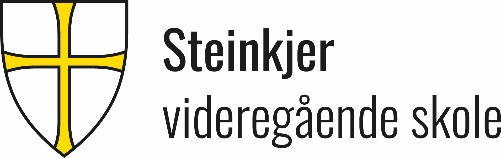 Til Steinkjer videregående skole ved avdelingsleder for idrettsfag og kroppsøvingSØKNAD OM FRITAK I KROPPSØVING Forskrift til opplæringsloven § 3-23: Fritak fra vurdering med karakter i faget kroppsøving
Elever som ikke kan følge opplæringen i kroppsøvingsfaget, skal få tilrettelagt opplæring så langt dette er mulig for eleven. Elever kan få fritak fra vurdering med karakter i faget når den tilrettelagte opplæringen eleven får, ikke kan vurderes med karakter. Forskrift til opplæringsloven § 1-12: Fritak fra opplæring i kroppsøving 
Rektor kan, etter søknad, gi elever i videregående opplæring fritak fra opplæring i kroppsøving. Eleven må legge fram uttalelse fra lege som dokumenterer at opplæringen er til skade for eleven, og at tilpasset opplæring ikke er mulig. Jeg vil med dette søke om fritak i kroppsøving skoleåret: ___________(fyll inn)(Sett kryss for hva søknaden gjelder – kun et kryss)	Søknaden gjelder fritak fra vurdering med karakter.NB! I tillegg til attest fra lege/spesialist må det være med uttalelse fra faglærer om at tilretteleggingen som er utprøvd i faget ikke kan vurderes med karakter.Ved fritak fra vurdering med karakter, skal du fortsatt delta i opplæringen og få underveisvurdering/halvårsvurdering uten karakter.	Søknaden gjelder fritak fra opplæring i hele fagetNB! For å få fritak fra opplæring i faget, må det dokumenteres at kroppsøving er til skade for (deg) eleven. Det må gå fram av legeerklæringen hvorfor deltagelse i opplæringen i kroppsøving vil være til skade for eleven, jf. Opplæringsloven § 1.12, og at dette ikke kan løses ved å tilrettelegge opplæringen. Dokumentasjonen fra lege/spesialist må være av nyere dato. Fritak fra opplæring i faget kan evt. føre til reduksjon fra lånekassen.Dokumentasjon som grunnlag for søknaden er vedlagt – sett kryss for aktuell dokumentasjon. 	Attest fra lege / spesialist	Uttalelse fra faglærerDato:………………….  					Navn:….………………………………………………Navn:Fødselsnummer:Adresse:Postnummer og sted:Klasse:Faglærer: